Инструкция по эксплуатации кодового электронного замка Z03 D-Drive для сейфов Chubb серии «DuoGard».Опубликованные инструкции поставляются пользователям «как они есть» - администрация интернет-магазина «ПрофСейф» не несёт материальной ответственности за актуальность инструкций, а также за последствия в результате их выполнения.После смены кода, перед закрытием, необходимо проверить работу замка при открытом сейфе!Общая информация по замку Сейф поставляется с предустановленным заводским мастер-кодом 1 2 3 4 5 6 #. Данный код может использоваться для открытия замка и установки или изменения кодов. После покупки необходимо сменить мастер-код, установив свой собственный.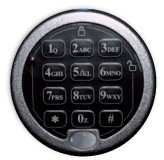 Каждое нажатие кнопки клавиатуры замка сопровождается звуковым сигналом (зуммером), и кратковременным (на время звучания сигнала) подсвечиванием светодиода. Если этого не происходит, проверьте батарейку, чтобы убедиться в том, что она не разряжена и правильно установлена (соблюдена полярность), а затем попробуйте ещё раз.Все коды должны состоять из шести цифр или шести букв и завершаться клавишей #. Любую цифру или букву можно использовать столько раз, сколько вам угодно.Если пауза между нажатиями кнопок при вводе кода более 10 секунд, замок сбрасывает набранный код. Чтобы открыть замок, начните ввод кодовой последовательности сначала, с первого шага.Если вы заметили, что нажали не ту клавишу при вводе кода, нажмите клавишу ✽  или просто подождите 10 секунд и вводите код снова.Открытие замка Введите код 1,2,3,4,5,6 и нажмите #. Вы услышите лёгкий щелчок, подтверждающий, что код принят. После этого в течение 6 секунд вам необходимо повернуть клавиатуру по часовой стрелке приблизительно на 70°, так, чтобы синяя метка встала напротив рисунка «открытый замок», затем поверните ручку сейфа. Если все действия выполнены правильно, сейф откроется.Помните, что полная блокировка замка (закрытие сейфа), произойдёт только после того, как вы повернёте клавиатуру замка на место (синяя метка должна находится напротив рисунка «закрытый замок»), загорится красный индикатор и прозвучит звуковой сигнал.Установка пользовательского кода Введите: 22*старый код # (прозвучит звуковой сигнал), Затем введите: новый код # (прозвучит звуковой сигнал), Ещё раз: введите новый код # (прозвучит звуковой сигнал).Если все действия произведены правильно, код будет установлен. Если нет, то необходимо произвести все действия снова. После того, как код замка заменён новым, следует проверить работу замка несколько раз при открытой дверце сейфа. Убедитесь в правильности его работы до закрытия двери.Блокировка замка Если 5 раз подряд ввести неверный код, замок блокируется на 10 минут для защиты от подбора кода. Нажатие любой клавиши при блокировке сопровождается продолжительным сигналом ошибки, работа таймера блокировки не прерывается даже в случае ввода верной комбинации. Через 10 минут, по окончании блокировки, можно ввести код.Кроме того, замок может перейти в режим блокировки во время программирования, если он интерпретирует программную последовательность как неправильную при последовательном вводе пяти или более неправильных кодов.Замена элементов питания Замок питается от одной батареи типа «Крона» (9В). Если батарея разряжается, необходимо произвести следующие действия:Потянуть на себя синюю метку, повернуть налево клавиатуру замка и потянуть на себя. Если все действия совершены правильно, верхняя крышка клавиатуры замка откроется, и батарея станет доступной. Замените батарею и установите крышку клавиатуры на место. Процедура завершена. 